OSLOHANDELSGYMNASIUM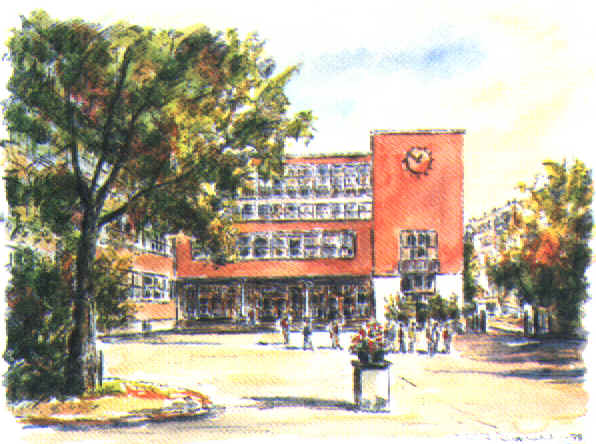 MØTE MED FORESATTE I VG1TIRSDAG 20. AUGUST KL. 1800Til foresatte i Vg1					                                    Juli 2019 Utdanningsprogram for studiespesialiseringUtdanningsprogram for service og samferdselMØTE MED FORESATTEVi har den glede å invitere til møte med foresattetirsdag 20. august kl. 1800Program:Rektor Camilla K. Mehl og trinnleder Vg1 assisterende rektor Tone Fairway orienterer i aulaenMøte med kontaktlærere i klasserommene Enkel servering med kaffe, te og frukt.Skolen har noe begrensede parkeringsmuligheter.Vel møtt!Vennlig hilsenCamilla K. Mehl 						Nils-Helge Rudrektor							          studielederOVERSIKT OVER ÅRETS VG1-KLASSER                                                       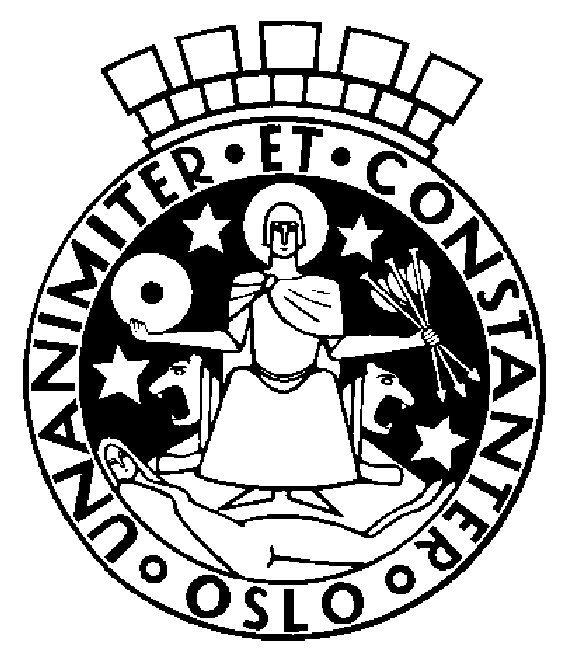 Oslo kommuneUtdanningsetatenOslo HandelsgymnasiumUtdanningsetatenAdresse:Telefon: 22 12 92 50Org.nr.: 974590883Org.nr.: 974590883Oslo HandelsgymnasiumParkveien 65,0254 OSLOpostmottak@ude.oslo.kommune.nopostmottak@ude.oslo.kommune.nowww.ohg.vgs.nowww.ohg.vgs.noKLASSEKLASSE        ROMNR.        ROMNR.        ROMNR.KONTAKTLÆRERKONTAKTLÆRERKONTAKTLÆRERKONTAKTLÆRER1STA101101101Kristin Larssen og Kristoffer SlettholmKristin Larssen og Kristoffer SlettholmKristin Larssen og Kristoffer SlettholmKristin Larssen og Kristoffer SlettholmKristin Larssen og Kristoffer Slettholm1STB102102102Hege A. Sannum og Henrik HamborgHege A. Sannum og Henrik HamborgHege A. Sannum og Henrik HamborgHege A. Sannum og Henrik HamborgHege A. Sannum og Henrik Hamborg1STC103103103Ida H. Landsverk og Christian RoaasIda H. Landsverk og Christian RoaasIda H. Landsverk og Christian RoaasIda H. Landsverk og Christian RoaasIda H. Landsverk og Christian Roaas1STD104104104Merete L. Ådnegaard og Jenny VeddengMerete L. Ådnegaard og Jenny VeddengMerete L. Ådnegaard og Jenny VeddengMerete L. Ådnegaard og Jenny VeddengMerete L. Ådnegaard og Jenny Veddeng1STE105105105Maren H. Johansen og Paul Vidar HåkestadMaren H. Johansen og Paul Vidar HåkestadMaren H. Johansen og Paul Vidar HåkestadMaren H. Johansen og Paul Vidar HåkestadMaren H. Johansen og Paul Vidar Håkestad1STF106106106Karl Niklas Karlsen og Toril MyrengKarl Niklas Karlsen og Toril MyrengKarl Niklas Karlsen og Toril MyrengKarl Niklas Karlsen og Toril MyrengKarl Niklas Karlsen og Toril Myreng1STG107107107Wiviann Jenssen og Thomas KjeldsbergWiviann Jenssen og Thomas KjeldsbergWiviann Jenssen og Thomas KjeldsbergWiviann Jenssen og Thomas KjeldsbergWiviann Jenssen og Thomas Kjeldsberg1STH108108108Heidi Tønnesson og Trude OphusHeidi Tønnesson og Trude OphusHeidi Tønnesson og Trude OphusHeidi Tønnesson og Trude OphusHeidi Tønnesson og Trude Ophus1STI109109109Guro Stordrange og Maria MehlumGuro Stordrange og Maria MehlumGuro Stordrange og Maria MehlumGuro Stordrange og Maria MehlumGuro Stordrange og Maria Mehlum1SEA322322322Inger Ora og Nikolai EngelstadInger Ora og Nikolai EngelstadInger Ora og Nikolai EngelstadInger Ora og Nikolai EngelstadInger Ora og Nikolai Engelstad1SEB323323323Silje Løland og Fredrik NielsenSilje Løland og Fredrik NielsenSilje Løland og Fredrik NielsenSilje Løland og Fredrik NielsenSilje Løland og Fredrik Nielsen(med forbehold om endringer)(med forbehold om endringer)(med forbehold om endringer)(med forbehold om endringer)(med forbehold om endringer)(med forbehold om endringer)(med forbehold om endringer)(med forbehold om endringer)(med forbehold om endringer)(med forbehold om endringer)Følg oss påhttps://ohg.vgs.nohttps://www.facebook.com/oslohandelsgymnasiumFølg oss påhttps://ohg.vgs.nohttps://www.facebook.com/oslohandelsgymnasiumFølg oss påhttps://ohg.vgs.nohttps://www.facebook.com/oslohandelsgymnasiumFølg oss påhttps://ohg.vgs.nohttps://www.facebook.com/oslohandelsgymnasiumFølg oss påhttps://ohg.vgs.nohttps://www.facebook.com/oslohandelsgymnasium